Администрация Белоярского городского поселенияПОСТАНОВЛЕНИЕОб определении мест выпаса крупного рогатого скота и лошадей на территории муниципального образования Белоярское городское поселение Верхнекетского района Томской областиВ соответствии с Федеральным законом от 06.10.2003 № 131-ФЗ «Об общих принципах организации местного самоуправления в Российской Федерации», Кодексом Томской области об административных правонарушениях от 26.12.2008 № 295-ОЗ принятое постановлением Государственной Думы Томской области от 18.12.2008 № 1912, Правилами по благоустройству территории муниципального образования Белоярское городское поселение Верхнекетского района Томской области, утвержденными решением Совета Белоярского городского поселения от 25.10.2017 № 011, на основании Устава муниципального образования Белоярское городское поселение Верхнекетского района Томской области, а также в целях соблюдения санитарных правил и гигиенических нормативов на территории муниципального образования Белоярское городское поселение Верхнекетского района Томской области, постановляю:1. Утвердить следующие места выпаса и беспривязного содержания животных (крупного и мелкого рогатого скота, лошадей) на территории муниципального образования Белоярское городское поселение Верхнекетского района Томской области:1.1 Местоположение: Российская Федерация, Томская область, Верхнекетский район, р.п. Белый Яр, пойма р. Кеть, в районе р. Анга, не выходящая за пределы населенного пункта от Памятника Воинам Верхнекетцам по улице Свердлова до земельного участка по улице Железнодорожная, 57 (для крупного и мелкого рогатого скота), ориентировочная площадь 91 га. Схема №1.1.2 Местоположение: Российская Федерация, Томская область, Верхнекетский район, д. Полуденовка, в районе, от д. Полуденовка, Центральная, 42 до старого аэропорта участок №1, за исключением земель, отведенных под покос, не выходящая за границы Белоярского городского поселения, за пределами населенного пункта, ориентировочная площадь 118 га (для крупного и мелкого рогатого скота, и лошадей). Схема №2.2. Признать утратившим силу Постановление Администрации Белоярского городского поселения от 245.06.2014 № 105 «Об определении мест выпаса крупного рогатого скота и лошадей на территории муниципального образования «Белоярское городское поселение».3. Управляющему делами опубликовать настоящее постановление в районной газете «Заря Севера».4. Настоящее постановление вступает в силу со дня его официального опубликования в информационном вестнике Верхнекетского района «Территория».5. Разместить настоящее постановление на официальном сайте муниципального образования Белоярское городское поселение Верхнекетского района Томской области.6. Контроль за исполнением настоящего постановления возложить на заместителя Главы Белоярского городского поселения Овчарова Т.В .Глава Белоярского городского поселения 					А.Г. ЛюткевичТ.В. Овчаров2-13-05 дело-2, прокуратура — 1, Админ Верх. Рай-на. – 1 испол. – 1.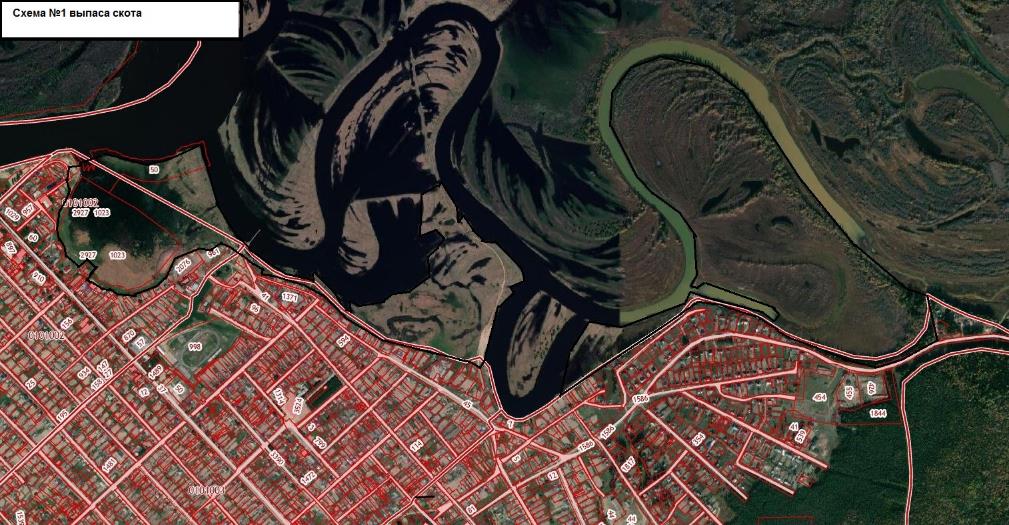 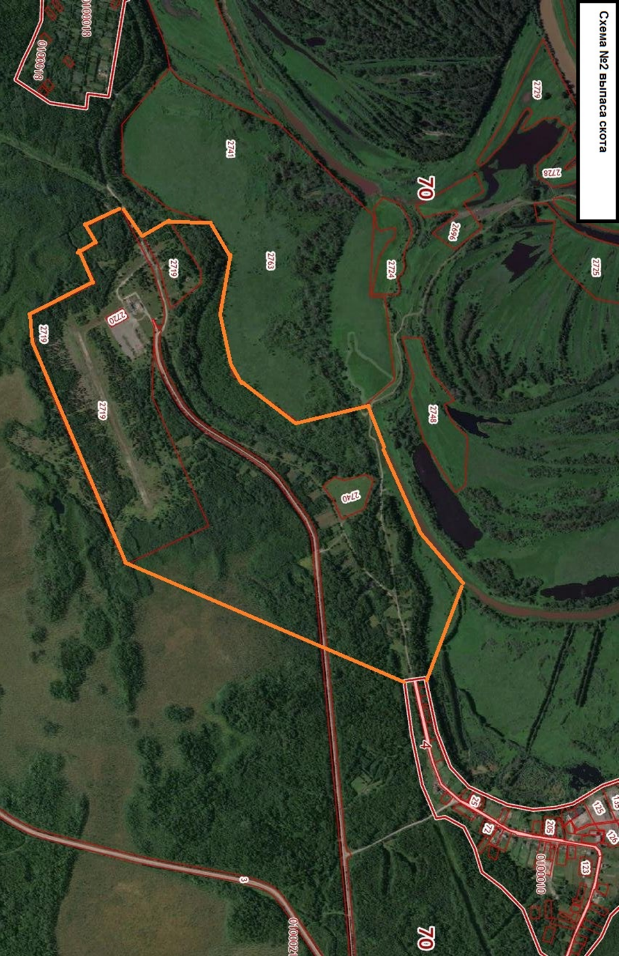       « 06 » ноября 2020 г.р.п. Белый Яр Верхнекетского районаТомской области№  622